Демоверсия экзаменационной работы по обществознанию 10 класс (профильный уровень)2023-2024 учебный год1. Какие две стороны существования социальной системы отмечены авторами? Укажитеих.Прочитайте текст и выполните задание.Социология изучает семью как неотъемлемый атрибут жизнедеятельности общества, как«семейную координату» социальной системы. Усилия социума направлены на поддержание собственного существования в постоянно изменяющихся условиях жизни, в том числе под воз- действием человеческой деятельности. Существование социальной системы имеет две сторо- ны: существование социальных взаимосвязей, социальной структуры вместе с носителями со- циальных статусов, людьми, и воспроизведение, воссоздание вновь социальных сетей и струк- тур, а также самих людей как индивидов, численное замещение одних поколений другими, что позволяет заполнять места в иерархической организации в связи с выбытием или физической смертью носителей статусов и ролей. При этом ничего не говорится о воспроизводстве людей как личностей — личность как система социальных, психологических и физиологических ка- честв уникальна, следовательно, невоспроизводима. Поэтому в социологии и демографии гово- рят о воспроизводстве населения (поколений), а не о «воспроизводстве» людей. Если бы сущ- ность личности сводилась к инструментальному олицетворению статуса и функционированию в качестве исполнителя социальных ролей, то ни о каких социальных изменениях не было бы упоминания, не было бы никакой истории — торжествовало бы повторение пройденного, ко- пирование уже созданного.Поскольку же смена поколений сопровождается социализацией личности, становлением,«деланием» человеческого «Я» прежде всего в семье, постольку наблюдаются изменения в по- ведении, образе жизни, в исполнении старых ролей и изменения, связанные с инновациями самих структур. Таким образом, воспроизводство населения характеризуется рождением инди- видов, количественным замещением носителей статусов и ролей. Воспроизводство населения создаёт демографическую среду общества, тогда как социальные процессы, относящиеся к формированию и функционированию личностей, не просто поддерживают существующие структуры и институты, но и изменяют их. Эти изменения социума, в свою очередь, влияют на демографические процессы, вследствие чего режим воспроизводства населения может оказать- ся менее или более благоприятным. То же самое относится и к семейным процессам социали- зации и содержания детей...Семья занимает ключевое положение среди социальных институтов по своей экзистенци- альной сущности — по поддержанию существования членов семьи и по рождению — социа- лизации детей. Семья является таким эволюционным изобретением человечества, которое гар- монично соединяет собственное существование с продлением семейного рода, фамилии и тем самым обеспечивает статусно-ролевыми исполнителями остальные социальные институты, способствуя их выживанию и существованию общества в целом. Посредническое значение семьи обретает ещё одно измерение — через существование и преемственность семейных по- колений достигается воспроизводство населения в обществе, воспроизводство трудовых ресур- сов и носителей социальных ролей. Таким образом, социальная необходимость в семье являет- ся условием функционирования всей социальной структуры, самого общества.А. Антонов, В. МедноеПояснение. В правильном ответе должны быть указаны стороны.Существование социальных взаимосвязей, социальной структуры вместе с носителями социальных статусов, людьми.Воспроизведение, воссоздание вновь социальных сетей и структур, а также самих людей как индивидов, численное замещение одних поколений другими.Стороны могут быть указаны в иных, близких по смыслу формулировках.2. В тексте упомянуты ключевые понятия социально-гуманитарных наук. Используя об- ществоведческие знания:укажите не менее трёх основных признаков понятия «семья»;объясните указанную автором взаимосвязь семьи и демографической структуры обще- ства.Объяснение может быть дано в одном или нескольких распространённых предложениях.Пояснение. 1. Основные признаки понятия «семья»:кровное родство;совместное ведение хозяйства;моральная ответственность членов друг за друга.2. Демографическую среду создает воспроизводство населения, а воспроизводство в свою очередь является первостепенной функцией семьи.3. Используя факты общественной жизни и личный социальный опыт, проиллюстрируйте двумя примерами деятельность семьи по обеспечению других социальных институтов статусно-ролевыми исполнителями и кратко поясните каждый свой пример.Пояснение. В ответе должны быть приведены примеры и краткие пояснения.Родители определили ребёнка в школу, помогают ему в учёбе, контролируют выполнение домашних заданий, участвуют в школьных праздниках и экскурсиях (обеспечение выполнения ребёнком роли ученика школы).Ребёнок участвует в еженедельной покупке для семьи необходимых продуктов и других товаров (обеспечение выполнения ребёнком роли потребителя).Ребёнок вместе с родителями сходил на выборы главы государства, первомайскую де- монстрацию и тому подобное (обеспечение выполнения ребёнком роли гражданина).Могут быть приведены другие примеры, даны другие пояснения.4. Используя обществоведческие знания, объясните, как уникальность личности связана с социальными изменениями (приведите три объяснения).Пояснение. В ответе могут быть даны следующие объяснения.Уникальные проявления человеческой личности могут реализовываться в открытиях, изобретениях, активной политической, военной и другой деятельности, приводящих в конеч- ном счёте к социальным изменениям.Уникальность человеческой личности проявляется в структуре потребления, что может в конечном счёте привести к изменениям производства и занятости.Уникальность человеческой личности проявляется в отношении к действующей полити- ческой власти и другим социальным институтам и может привести к их изменению.Могут быть даны другие объяснения.5. На графике изображено изменение ситуации на потребительском рынке ювелирных украшений в стране Z. Кривая спроса переместилась из положения D в положение D1 при неизменном предложении S. На графике P — цена товара; Q — количество товара.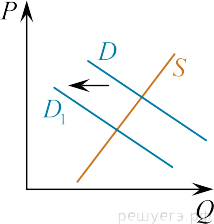 Как изменилась равновесная цена?Что могло вызвать изменение спроса? Укажите любое одно обстоя- тельство (фактор) и объясните его влияние на спрос. Объяснение должно быть дано применительно к рынку, указанному в тексте задания.Как изменятся предложение и равновесная цена на данном рынке, если вырастут миро- вые цены на драгоценные металлы?Пояснение. 1. Равновесная цена уменьшилась.Сокращение реальных доходов населения заставляет большинство людей отказываться от покупок дорогостоящих предметов роскоши (Может быть названо и объяснено другое об- стоятельство / другой фактор.).В случае роста цен на драгоценные металлы предложение упадёт, а равновесная цена вырастет.6. Главу государства Z избирают на совместном заседании двухпалатного парламента. Од- новременно парламентарии формируют правительство и утверждают основные направления внутренней политики государства Z, среди которых одним из важнейших принято считать воз- рождение культуры. В школах Z на изучение литературы, музыки, истории отводится больше времени, чем на изучение математики, физики и химии. Однако концертные залы и театры, ре- пертуар которых представляют классические художественные произведения, остаются полупу- стыми. Самый большой кассовый успех принесла демонстрация первой серии художественно- го фильма-триллера о крушении межпланетного космического корабля, который смотрели и дети, и взрослые.Какая форма правления установлена в государстве Z? Укажите полное название. Какой принцип образования отражён в школьной программе страны Z? Какой вид культуры популя- рен в стране Z? Какие признаки этого вида культуры представлены в условии задания? Укажи- те любые два признака, каждый из них конкретизируйте фактом из условия задания.Пояснение. 1. Парламентская республика.Гуманитаризация образования.Массовая культура.занимательность (фильм-триллер о крушении межпланетного космического корабля); об- щедоступность (смотрели и дети, и взрослые); коммерческий характер (самый большой кассо- вый успех).7. Конституция Российской Федерации закрепляет основы конституционного строя, права и свободы человека и гражданина. Какие положения Конституции Российской Федерации под- тверждают следующие характеристики нашего государства.Социальное государство.Светское государство.Правовое государство?На основе положений Конституции Российской Федерации сформулируйте по одному под- тверждению каждой характеристики.Каждое подтверждение должно быть сформулировано как распространённое предложе- ние с опорой на конкретное положение Конституции Российской Федерации. Обратите вни- мание на то, что правильное выполнение задания не требует указания в ответе номеров со- ответствующих статей Конституции и дословного воспроизведения их содержания.Пояснение. Подтверждения.Социальное государство, например: в Конституции Российской Федерации указано, что политика государства направлена на создание условий, обеспечивающих достойную жизнь и свободное развитие человека.Светское государство, например: в соответствии с Конституцией Российской Федерации никакая религия не может устанавливаться в качестве государственной или обязательной.Правовое государство, например: в Конституции Российской Федерации закреплено раз- деление государственной власти на законодательную, исполнительную и судебную.8. Используя обществоведческие знания, составьте сложный план, позволяющий рас- крыть по существу тему «Правовое регулирование жизни общества».Сложный план должен содержать не менее трёх непосредственно раскрывающих тему по существу пунктов, детализированных в подпунктах. (Количество подпунктов каждого дета- лизированного пункта должно быть не менее трёх, за исключением случаев, когда с точки зре- ния общественных наук возможно только два подпункта.)Представьте, что Вам необходимо подготовить доклад по определённой теме. Выпол- ните задание.Вам необходимо подготовить доклад по теме «Правовое регулирование жизни общества».Пояснение. При анализе ответа учитывается:соответствие структуры предложенного ответа плану сложного типа;наличие пунктов плана, позволяющих раскрыть содержание данной темы по существу;количество подпунктов каждого пункта;корректность формулировок пунктов и подпунктов плана.Один из вариантов плана раскрытия данной темы:Понятие «право».Особенности права как социального регулятора: а) целостная система норм;б) нормы права устанавливаются и гарантируются государством; в) общеобязательный характер права;г) закрепление существующего государственного и общественного строя;д) при неисполнении правовых норм применяются принудительные санкции; е) формальная определённость, письменная форма.Общие принципы права — основы правового регулирования: а) принцип законности;б) принцип гуманизма;в) принцип равенства всех граждан перед законом; г) принцип ответственности за вину;д) принцип сочетания убеждения и принуждения и пр.Главные функции права в обществе: а) регулятивная;б) охранительная; в) воспитательная.Взаимодействие правового и морального регулирования общественных отношений:а) опора права на мораль, наличие моральных норм, получивших юридическую форму (на- пример, нормы уголовного права);б) общие духовные основы (например, принцип гуманизма и стремление к справедливо- сти);в) общность целей — способствовать установлению общественного порядка, гармонизи- ровать отношения между людьми.Возможны другое количество и (или) иные корректные формулировки пунктов и подпунк- тов плана. Они могут быть представлены в назывной, вопросной или смешанной формах. На- личие любых двух из 2, 4, 5 пунктов плана в данной или близкой по смыслу формулировке позво- лит раскрыть содержание этой темы по существу.